Med venlig hilsen,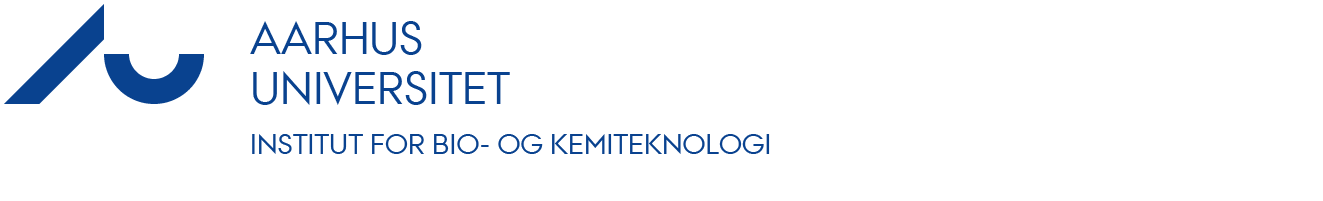 Best Regards,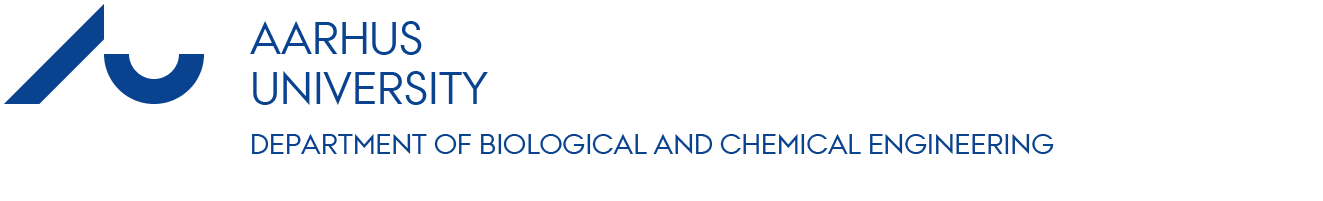 Navn
TitelAfdelingTelefon: xxxx xxxx
E-mail: xx@bce.au.dkAarhus UniversitetInstitut for Bio- og Kemiteknologi
Nørrebrogade 44
8000 Aarhus CBygning xxxx, lokale xxxxWeb: www.bce.au.dk  Name
TitleSection/areaAarhus UniversityDepartment of Biological and Chemical EngineeringNørrebrogade 448000  Aarhus CDenmarkBuilding xxx, room xxxTel.: +45 xxxx xxxx
Email: xx@bce.au.dk 
Web: www.bce.au.dk/en 